Краткая презентация адаптированной образовательнойпрограммы дошкольного образования для детей с ТНРАдаптированная образовательная программа дошкольного образования для детей с тяжелыми нарушениями речи (далее – Программа, АОП ДО ТНР) структурного подразделения «Детский сад комбинированного вида «Звездочка» МБДОУ «Детский сад «Планета детства» комбинированного вида» (далее – ДОУ) разработана в соответствии с Федеральным законом от 29 декабря 2012 г. №273-ФЗ «Закон об образовании в Российской Федерации», Федеральным государственным образовательным стандартом дошкольного образования, Федеральной адаптированной образовательной программой дошкольного образования для обучающихся с ограниченными возможностями здоровья, утвержденной Приказом Министерства просвещения РФ от 24.11.2022 № 1022.Содержание Программы в соответствии с требованиями Стандарта включает три основных раздела – целевой, содержательный и организационный.Целевой раздел Программы включает пояснительную записку и планируемые результаты освоения Программы, определяет ее цели и задачи, принципы и подходы к формированию Программы, планируемые результаты ее освоения в виде целевых ориентиров.Содержательный раздел Программы включает описание образовательной деятельности по пяти образовательным областям: социально-коммуникативное развитие; познавательное развитие; речевое развитие; художественно-эстетическое развитие; физическое развитие; формы, способы, методы и средства реализации программы, а также включает описание коррекционно- развивающей работы, обеспечивающей адаптацию и интеграцию детей с тяжелыми нарушениями речи в общество.В Организационном разделе программы представлены условия, в том числе материально- техническое обеспечение, обеспеченность методическими материалами и средствами обучения и воспитания, режим дня, особенности организации развивающей предметно - пространственной среды (РППС), а также психолого-педагогические, кадровые и финансовые условия реализации программы.Программа обеспечивает планируемые результаты дошкольного образования детей с тяжёлыми нарушениями речи в виде целевых ориентиров в условиях логопункта.Обязательная частьЦель Программы определена в соответствии с п. 10.1 ФАОП ДО: обеспечение условий для дошкольного образования, определяемых общими и особыми потребностями обучающегося с тяжелыми нарушениями речи, индивидуальными особенностями его развития и состояния здоровья.Программа содействует взаимопониманию и сотрудничеству между людьми, способствует реализации прав обучающихся дошкольного возраста на получение доступного и качественного образования, обеспечивает развитие способностей каждого ребенка, формирование и развитие личности ребенка в соответствии с принятыми в семье и обществе духовно-нравственными и социокультурными ценностями в целях интеллектуального, духовно-нравственного, творческого и физического развития человека, удовлетворения его образовательных потребностей и интересов.Задачи ПрограммыЗадачи Программы определены п. 10.2 ФАОП ДО:реализация содержания АОП ДО;коррекция недостатков психофизического развития обучающихся с ОВЗ; охрана и укрепление физического и психического здоровья обучающихся с ОВЗ, в том числе их эмоционального благополучия;обеспечение равных возможностей для полноценного развития ребенка с ОВЗ в период дошкольного образования независимо от места проживания, пола, нации, языка, социального статуса;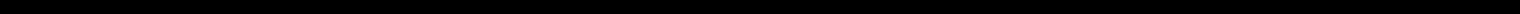 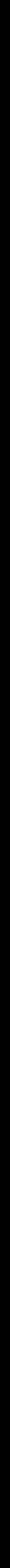 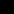 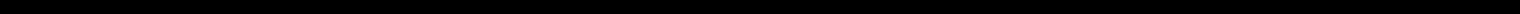 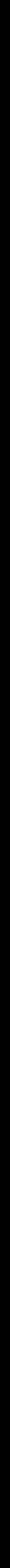 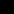 создание благоприятных условий развития в соответствии с их возрастными, психофизическими и индивидуальными особенностями, развитие способностей и творческого потенциала каждого ребенка с ОВЗ как субъекта отношений с педагогическим работником, родителями (законными представителями), другими детьми;объединение обучения и воспитания в целостный образовательный процесс на основе духовно-нравственных и социокультурных ценностей, принятых в обществе правил и норм поведения в интересах человека, семьи, общества;формирование общей культуры личности обучающихся с ОВЗ, развитие их социальных, нравственных, эстетических, интеллектуальных, физических качеств, инициативности, самостоятельности и ответственности ребенка, формирование предпосылок учебной деятельности;формирование социокультурной среды, соответствующей психофизическим и индивидуальным особенностям развития обучающихся с ОВЗ;обеспечение психолого-педагогической поддержки родителей (законных представителей) и повышение их компетентности в вопросах развития, образования, реабилитации (абилитации), охраны и укрепления здоровья обучающихся с ОВЗ;обеспечение преемственности целей, задач и содержания дошкольного и начального общего образования.Часть, формируемая участниками образовательного процесса Задачи:формирование у дошкольников установок позитивного отношения к миру, развитие навыков выстраивания диалога, позитивного общения, потребности в проявлении искренней дружбы, согласия, взаимопонимания, формирование и сохранение атмосферы доверительного общения;формирование толерантного отношения, коммуникативной культуры среди детей и родителей;-формирование системных представлений о ближайшем природном, социокультурном окружении на основе накопления культурного опыта (знаний, деятельности, общения) в процессе активного взаимодействия с окружающим миром, сверстниками и взрослыми, в том числе в совместной образовательной деятельности;-психолого-педагогическая и методическая поддержка родителей дошкольников и педагогов ДОО, позволяющая осуществлять полноценное развитие ребенка с сохранением его физического и психического здоровья, в тесной взаимосвязи с естественными потребностями возраста и с учетом психологических и биологических закономерностей развития.Главная идея Программы заключается в реализации общеобразовательных задач дошкольного образования с привлечением синхронного выравнивания речевого и психического развития детей с общим недоразвитием речи, то есть одним из основных принципов Программы является принцип природосообразности.В образовательном учреждении функционируют 5 групп общеразвивающей направленности в режиме 12-часового пребывания, работает логопедический пункт.В соответствии с особенностями психофизического развития ребенка с ТНР, планируемые результаты освоения Программы предусмотрены в ряде целевых ориентиров.Целевые ориентиры реализации Программы.В соответствии с особенностями психофизического развития ребенка с ТНР, планируемые результаты освоения Программы предусмотрены в ряде целевых ориентиров.Целевые ориентиры освоения Программы детьми младшего дошкольного возраста с ТНР:способен к устойчивому эмоциональному контакту с педагогическим работником и обучающимися;проявляет речевую активность, способность взаимодействовать с окружающими, желание общаться с помощью слова, стремится к расширению понимания речи;понимает названия предметов, действий, признаков, встречающихся в повседневной речи; 4)пополняет активный словарный запас с последующим включением его в простые фразы;понимает  и  выполняет  словесные  инструкции,  выраженные  простыми  по  степени сложности синтаксическими конструкциями;различает значения бытовой лексики и их грамматические формы;называет  действия,  предметы,  изображенные  на  картинке,  выполненные  персонажами сказок или другими объектами;участвует в элементарном диалоге (отвечает на вопросы после прочтения сказки, используя слова, простые предложения, состоящие из двух-трех слов, которые могут добавляться жестами);рассказывает двустишья;использует слова, простые предложения, состоящие из двух-трех слов, которые могут сопровождаться жестами;произносит простые по артикуляции звуки;воспроизводит звукослоговую структуру двухсложных слов, состоящих из открытых, закрытых слогов;выполняет  отдельные  ролевые  действия,  носящие  условный  характер,  участвует  в разыгрывании сюжета: цепочки двух-трех действий;соблюдает в игре элементарные правила;осуществляет перенос, сформированных ранее игровых действий в различные игры;проявляет интерес к действиям других обучающихся, может им подражать;замечает несоответствие поведения других обучающихся требованиям педагогического работника;выражает  интерес  и  проявляет  внимание  к  различным  эмоциональным  состояниям человека;показывает по словесной инструкции и может назвать два-четыре основных цвета и две- три формы;выбирает из трех предметов разной величины «самый большой» («самый маленький»);усваивает сведения о мире людей и рукотворных материалах;считает с соблюдением принципа «один к одному» (в доступных пределах счета);знает реальные явления и их изображения: контрастные времена года (лето и зима) и части суток (день и ночь);эмоционально положительно относится ко всем видам детской деятельности, ее процессу и результатам;владеет	некоторыми	операционально-техническими	сторонами	изобразительной деятельности, пользуется карандашами, фломастерами, кистью, мелом, мелками;планирует основные этапы предстоящей работы с помощью педагогического работника;с  помощью  педагогического  работника  и  самостоятельно  выполняет  ритмические движения с музыкальным сопровождением;осваивает различные виды движения (бег, лазанье, перешагивание);обладает навыками элементарной ориентировки в пространстве, (движение по сенсорным дорожкам и коврикам, погружение и перемещение в сухом бассейне);действует в соответствии с инструкцией;выполняет по образцу, а затем самостоятельно простейшие построения и перестроения, физические упражнения в соответствии с указаниями инструктора по физической культуре (воспитателя);стремится принимать активное участие в подвижных играх;выполняет орудийные действия с предметами бытового назначения с незначительной помощью педагогического работника;с незначительной помощью педагогического работника стремится поддерживать опрятность во внешнем виде, выполняет основные культурно-гигиенические действия, ориентируясь на образец и словесные просьбы педагогического работника.	Целевые ориентиры освоения Программы детьми среднего дошкольного возраста с ТНР.К концу данного возрастного этапа ребенок:1)	проявляет мотивацию к занятиям, попытки планировать (с помощью педагогического работника) деятельность для достижения какой-либо (конкретной) цели;2)	понимает и употребляет слова, обозначающие названия предметов, действий, признаков, состояний, свойств, качеств;3)	использует слова в соответствии с коммуникативной ситуацией;4)	различает разные формы слов (словообразовательные модели и грамматические формы);5)	использует в речи сложносочиненные предложения с сочинительными союзами;6)	пересказывает (с помощью педагогического работника) небольшую сказку, рассказ, с помощью педагогического работника рассказывает по картинке;7)	составляет описательный рассказ по вопросам (с помощью педагогического работника), ориентируясь на игрушки, картинки, из личного опыта;8)	владеет простыми формами фонематического анализа;9)	использует различные виды интонационных конструкций;10)	выполняет взаимосвязанные ролевые действия, изображающие социальные функции людей, понимает и называет свою роль;11)	использует в ходе игры различные натуральные предметы, их модели, предметы- заместители;12)	передает в сюжетно-ролевых и театрализованных играх различные виды социальных отношений;13)	стремится к самостоятельности, проявляет относительную независимость от педагогического работника;14)	проявляет доброжелательное отношение к детям, педагогическим работником, оказывает помощь в процессе деятельности, благодарит за помощь;15)	занимается различными видами детской деятельности, не отвлекаясь, в течение некоторого времени (не менее 15 мин.);16)	устанавливает причинно-следственные связи между условиями жизни, внешними и функциональными свойствами в животном и растительном мире на основе наблюдений и практического экспериментирования;17)	осуществляет «пошаговое» планирование с последующим словесным отчетом о последовательности действий сначала с помощью педагогического работника, а затем самостоятельно;18)	имеет представления о времени на основе наиболее характерных признаков (по наблюдениям в природе, по изображениям на картинках); узнает и называет реальные явления и их изображения: времена года и части суток;19)	использует схему для ориентировки в пространстве;20)	владеет ситуативной речью в общении с другими детьми и с педагогическим работником, элементарными коммуникативными умениями, взаимодействует с окружающими, используя речевые и неречевые средства общения;21)	может самостоятельно получать новую информацию (задает вопросы, экспериментирует);22)	в речи употребляет все части речи, кроме причастий и деепричастий, проявляет словотворчество;23)	сочиняет небольшую сказку или историю по теме, рассказывает о своих впечатлениях, высказывается по содержанию литературных произведений (с помощью педагогического работника и самостоятельно);24)	изображает предметы с деталями, появляются элементы сюжета, композиции;25)	положительно эмоционально относится к изобразительной деятельности, ее процессу и результатам, знает материалы и средства, используемые в  процессе  изобразительной деятельности, их свойства;26)	знает основные цвета и их оттенки;27)	сотрудничает с другими детьми в процессе выполнения коллективных работ;28)	внимательно слушает музыку, понимает и интерпретирует выразительные средства музыки, проявляя желание самостоятельно заниматься музыкальной деятельностью;29)	выполняет двигательные цепочки из трех-пяти элементов;30)	выполняет общеразвивающие упражнения, ходьбу, бег в заданном темпе;31)	описывает по вопросам педагогического работника свое самочувствие, может привлечь его внимание в случае плохого самочувствия, боли;32)	самостоятельно умывается, следит за своим внешним видом, соблюдает культуру поведения за столом, одевается и раздевается, ухаживает за вещами личного пользования.	Целевые ориентиры на этапе завершения освоения Программы.К концу данного возрастного этапа ребенок:1)	обладает сформированной мотивацией к школьному обучению;2)	усваивает значения новых слов на основе знаний о предметах и явлениях окружающего мира;3)	употребляет слова, обозначающие личностные характеристики, многозначные;4)	умеет подбирать слова с противоположным и сходным значением;5)	правильно употребляет основные грамматические формы слова;6)	составляет различные виды описательных рассказов (описание, повествование, с элементами рассуждения) с соблюдением цельности и связности высказывания, составляет творческие рассказы;7)	владеет простыми формами фонематического анализа, способен осуществлять сложные формы фонематического анализа (с постепенным переводом речевых умений во внутренний план), осуществляет операции фонематического синтеза;8)	осознает слоговое строение слова, осуществляет слоговой анализ и синтез слов (двухсложных с открытыми, закрытыми слогами, трехсложных с открытыми слогами, односложных);9)	правильно произносит звуки (в соответствии с онтогенезом);10)	владеет основными видами продуктивной деятельности, проявляет инициативу и самостоятельность в разных видах деятельности: в игре, общении, конструировании;11)	выбирает род занятий, участников по совместной деятельности, избирательно и устойчиво взаимодействует с детьми;12)	участвует в коллективном создании замысла в игре и на занятиях;13)	передает как можно более точное сообщение другому, проявляя внимание к собеседнику;14)	регулирует свое поведение в соответствии с усвоенными нормами и правилами, проявляет кооперативные умения в процессе игры, соблюдая отношения партнерства, взаимопомощи, взаимной поддержки;15)	отстаивает усвоенные нормы и правила перед ровесниками и педагогическим работником, стремится к самостоятельности, проявляет относительную независимость от педагогического работника;16)	использует в играх знания, полученные в ходе экскурсий, наблюдений, знакомства с художественной литературой, картинным материалом, народным творчеством, историческими сведениями, мультфильмами;17)	использует в процессе продуктивной деятельности все виды словесной регуляции: словесного отчета, словесного сопровождения и словесного планирования деятельности;18)	устанавливает причинно-следственные связи между условиями жизни, внешними и функциональными свойствами в животном и растительном мире на основе наблюдений и практического экспериментирования;19)	определяет пространственное расположение предметов относительно себя, геометрические фигуры;20)	владеет элементарными математическими представлениями: количество в пределах десяти, знает цифры 0, 1-9, соотносит их с количеством предметов, решает простые арифметические задачи устно, используя при необходимости в качестве счетного материала символические изображения;21)	определяет времена года, части суток;22)	самостоятельно получает новую информацию (задает вопросы, экспериментирует);23)	пересказывает литературные произведения, составляет рассказ по иллюстративному материалу (картинкам, картинам, фотографиям), содержание которых отражает эмоциональный, игровой, трудовой, познавательный опыт обучающихся;24)	составляет рассказы по сюжетным картинкам и по серии сюжетных картинок, используя графические схемы, наглядные опоры;25)	составляет с помощью педагогического работника небольшие сообщения, рассказы из личного опыта;26)	владеет предпосылками овладения грамотой;27)	стремится к использованию различных средств и материалов в процессе изобразительной деятельности;28)	имеет элементарные представления о видах искусства, понимает доступные произведения искусства (картины, иллюстрации к сказкам и рассказам, народная игрушка), воспринимает музыку, художественную литературу, фольклор;29)	проявляет интерес к произведениям народной, классической и современной музыки, к музыкальным инструментам;30)	сопереживает персонажам художественных произведений;31)	выполняет основные виды движений и упражнения по словесной инструкции педагогических работников: согласованные движения, а также разноименные и разнонаправленные движения;32)	осуществляет элементарное двигательное и словесное планирование действий в ходе спортивных упражнений;33)	знает и подчиняется правилам подвижных игр, эстафет, игр с элементами спорта;34)	владеет элементарными нормами и правилами здорового образа жизни (в питании, двигательном режиме, закаливании, при формировании полезных привычек).Педагогическая диагностика  для детей с тяжелыми нарушениями речи (ТНР) осуществляется педагогическая диагностика индивидуального развития детей учителем-логопедом. Педагогическая диагностика индивидуального развития детей проводится 2 раза в год.Первичная педагогическая диагностика осуществляется  течение сентября.Задачами диагностики являются выявление особенностей общего и речевого развития детей: состояния компонентов речевой системы, соотношения развития различных компонентов речи, импрессивной и экспрессивной речи, сопоставление уровня развития языковых средств с их активизацией (использованием в речевой деятельности).В конце учебного года  проводится итоговая индивидуальная педагогическая диагностика в ходе образовательной деятельности. Проведение индивидуальной педагогической диагностики в конце учебного года необходимо в связи с тем, что следует определить динамику развития каждого ребенка и целесообразность его дальнейшего пребывания в группе данного вида.Содержательный раздел представляет описание образовательной деятельности в соответствии с направлениями развития, представленными в пяти образовательных областяхОбразовательная область «Речевое развитие»В  образовательной  области  «Речевое  развитие»  основными  задачами  образовательной деятельности с детьми является создание условий для:•	овладения речью как средством общения и культуры;•	обогащения активного словаря;•	развития связной, грамматически правильной диалогической и монологической речи;•	развития речевого творчества;•	развития звуковой и интонационной культуры речи, фонематического слуха;•	знакомства  с  книжной  культурой,  детской  литературой;  развития  понимания  на  слух текстов различных жанров детской литературы;•	формирование звуковой аналитико-синтетической активности как предпосылки обучения грамоте;•	профилактики речевых нарушений и их системных последствий.Образовательная область «Познавательное развитие»В	образовательной	области	«Познавательное	развитие»	основными	задачами образовательной деятельности с детьми являются создание условий для:•	развития интересов обучающихся, любознательности и познавательной мотивации;•	формирования познавательных действий, становления сознания;•	развития воображения и творческой активности;•	формирования первичных представлений о себе, других людях, объектах окружающего мира, о свойствах и отношениях объектов окружающего мира (форме, цвете, размере, материале, звучании, ритме, темпе, количестве, числе, части и целом, пространстве и времени, движении и покое, причинах и следствиях);•	формирования первичных представлений о малой родине и Отечестве, представлений о социокультурных ценностях нашего народа, об отечественных традициях и праздниках, о планете Земля как общем доме людей, об особенностях ее природы, многообразии стран и народов мира; развития представлений о виртуальной среде, о возможностях и рисках интернета.Образовательная область «Социально-коммуникативное развитие»В области социально-коммуникативного развития ребенка с ТНР, с учётом его психофизических особенностей, в условиях информационной социализации основными задачами образовательной деятельности являются создание условий для:усвоения  норм  и  ценностей,  принятых  в  обществе,  включая  моральные  и  нравственные ценности;развития общения и взаимодействия ребенка с ТНР с педагогическим работником и другими детьми;становления	самостоятельности,	целенаправленности	и	саморегуляции	собственных действий;развития эмоциональной отзывчивости, сопереживания, формирования готовности к совместной деятельности с другими детьми и педагогическим работником,формирования уважительного отношения и чувства принадлежности к своей семье и к сообществу обучающихся и педагогических работников в Организации; формирования позитивных установок к различным видам труда и творчества; формирования основ безопасного поведения в быту, социуме, природе; развития коммуникативных и социальных навыков ребенка с ТНР; развития игровой деятельности.Образовательная область «Художественно-эстетическое развитие»В образовательной области «Художественно-эстетическое развитие»  основными задачами образовательной деятельности с детьми является создание условий для:•	развития у обучающихся интереса к эстетической стороне действительности, ознакомления с разными видами и жанрами искусства (словесного, музыкального, изобразительного), в том числе народного творчества;•	развития способности к восприятию музыки, художественной литературы, фольклора;•	приобщения к разным видам художественно-эстетической деятельности, развития потребности в творческом самовыражении, инициативности и самостоятельности в воплощении художественного замысла.В сфере развития у обучающихся интереса к эстетической стороне действительности, ознакомления с разными видами и жанрами искусства, в том числе народного творчества. Программа относит к образовательной области художественно-эстетического развития приобщение обучающихся к эстетическому познанию и переживанию мира, к искусству и культуре в широком смысле, а также творческую деятельность обучающихся в изобразительном, пластическом, музыкальном, литературном и других видах художественно-творческой деятельности.Образовательная область «Физическое развитие»В	области	физического	развития	ребенка	основными	задачами	образовательной деятельности являются создание условий для:-становления у обучающихся ценностей здорового образа жизни;-овладение  элементарными  нормами  и  правилами  здорового  образа  жизни  (в  питании, двигательном режиме, закаливании, при формировании полезных привычек);-развития представлений о своем теле и своих физических возможностях;-приобретения двигательного опыта и совершенствования двигательной активности;-формирования	начальных	представлений	о	некоторых	видах	спорта,	овладения подвижными играми с правилами.Система коррекционной и образовательной деятельности              Все педагоги следят за речью детей и закрепляют речевые навыки, сформированные учителем-логопедом. Кроме того, все специалисты и родители дошкольников под руководством учителя-логопеда занимаются коррекционно-развивающей работой, участвуют в исправлении речевого нарушения и связанных с ним процессов.    Учебный год в ДОУ начинается первого сентября, длится девять месяцев (до первого июня) и условно делится на три периода:I период — сентябрь, октябрь, ноябрь; II период — декабрь, январь, февраль; III период — март, апрель, май,.Как правило, сентябрь отводится всеми специалистами для углубленной педагогической диагностики индивидуального развития детей, сбора анамнеза, индивидуальной работы с детьми, совместной деятельности с детьми в режимные моменты, составления и обсуждения всеми  специалистами  группы  рабочих  программ,  корректировки  основной  адаптированной образовательной программы.С первого октября начинается организованная образовательная деятельность с детьми во всех возрастных группах.    Объем обязательной части адаптированной образовательной программы для детей с тяжелыми нарушениями речи-составляет не менее 60% от её общего объема. Объем части АОП ДО, формируемой участниками образовательных отношений, составляет не более 40% от ее общего объма.